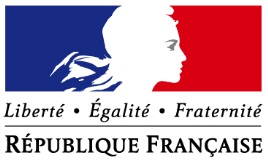 Demande d’Agrément « ENTREPRISE SOLIDAIRE D’UTILITE SOCIALE»SIEGE SOCIAL DANS LES HAUTS-DE-SEINE Loi N° 2014-856 du 31 juillet 2014 relative à l’économie sociale et solidaire (articles 1,2 et 11)Décret N° 2015-719 du 23 juin 2015 relatif  à l’agrément « entreprise solidaire d’utilité sociale »Décret N°2015-760 du 24 juin 2015 pris pour l’application de l’article 1er, alinéa 15 de loi du 31 juillet 2014Décret N° 2015-858 du 13 juillet 2015 relatif aux statuts des sociétés commerciales ayant la qualité d’entreprises de l’économie sociale et solidaireArrêté du 5 août 2015 fixant la composition du dossier demande d’agrément «« entreprise solidaire d’utilité sociale »Décret N°2015-1219 du 1er octobre 2015 relatif à l’identification des personnes morales de droit privé ayant la qualité d’entreprises de l’économie sociale et solidaire Articles L.3332-17-1, R.3332-21-1, R3332-21-2, R3332-21-3, R3332-21-4, R3332-21-5 du Code du Travail, accessibles sur le site Legifrance  (http://www.legifrance.gouv.fr/).A adresser par mail à :idf-ut92.ess@direccte.gouv.frET par courrier postal à :DIRECCTE – UD 92 PÔLE 3E – ESSA l’attention de Pascale BLONDY11 Boulevard des Bouvets - CS 7014692741 Nanterre CedexHaut du formulairePremière  demande (cocher): Bas du formulaireHaut du formulaireRenouvellement (cocher):                (dans ce cas, joindre la décision précédente) Liste des pièces à joindre en page 5Bas du formulaireSTRUCTURES ELIGIBLES A L’AGREMENT(Art. L3332-17-1)Il existe cinq catégories de structures pouvant être agréées, sous réserve de satisfaire aux critères de la loi relative à l’économie sociale et solidaire.Les structures historiques de l’économie sociale et solidaire (article 1 II-1° de la loi du 31 juillet 2014 relative à l’économie sociale et solidaire) : les associations loi 1901, les coopératives, les fondations, mutuelles ou unions relevant du code de la mutualité ou sociétés d'assurance mutuelles relevant du code des assurancesLes sociétés commerciales (article 11 II de la loi du 31 juillet 2014 relative à l’économie sociale et solidaire ; décret n°2015-858 du 13 juillet 2015 relatif aux statuts des sociétés commerciales ayant la qualité d’entreprise sociale et solidaire). Les sociétés commerciales doivent  au préalable obtenir auprès des greffes des tribunaux de commerce la mention de la qualité d'entreprise de l'économie sociale et solidaire. (Article 1 – III)ATTENTION : les dispositions du décret n°2015-858 du  13 juillet et du décret n° 2015-1219 du 1er octobre 2015 entrent en vigueur le 1ier janvier 2016. Les structures qui,  compte tenu de leur statut et/ou de leurs publics, bénéficient de plein droit de l'agrément ESUS (article 11 II -1° à 15° de la loi du 31 juillet 2014 relative à l’économie sociale et solidaire)Important : Cette catégorie n’est pas dispensée de déposer une demande d’agrément ESUS.Les sociétés commerciales appartenant à cette catégorie doivent au préalable obtenir auprès des greffes des tribunaux de commerce la mention de la qualité d'entreprise de l'économie sociale et solidaire. (Article 1 – III)Les entreprises d’insertionLes entreprises de travail temporaire d’insertionLes associations intermédiairesLes ateliers et chantiers d’insertionLes organismes d’insertion sociale relevant de l’article L. 121-2 du code de l’action sociale et des famillesLes services de l’aide sociale à l’enfanceLes centres d’hébergement et de réinsertion socialeLes régies de quartierLes entreprises adaptéesLes centres de distribution de travail à domicileLes établissements et services d’aide par le travailLes organismes agréés concourant aux objectifs de la politique d'aide au logement mentionnés à l’article L.365-1 du code de la construction et de l’habitationLes associations et fondations reconnues d’utilité publique et considérées comme recherchant une utilité sociale au sens de l’article 2 de la loi du 31 juillet 2014 relative à l’économie sociale et solidaireLes organismes d'accueil communautaire et d'activités solidaires agréés mentionnés à l’article L. 265-1 du code de l’action sociale et des famillesLes établissements et services accompagnant et accueillant les enfants et adultes handicapésLes organismes de financement (article 11 III -1°de la loi du 31 juillet 2014 relative à l’économie sociale et solidaire) dont l'actif est composé pour au moins 35 % de titres émis par des entreprises de l'économie sociale et solidaire dont au moins 25% de titres émis par des entreprises solidaires d'utilité sociale.Les établissements de crédit (article 11 III -2°de la loi du 31 juillet 2014 relative à l’économie sociale et solidaire) dont au moins 80 % de l'ensemble des prêts et des investissements sont effectués en faveur des entreprises solidaires d'utilité sociale. A partir des critères applicables à votre structure, il vous appartient de renseigner précisément les rubriques appropriées et de joindre à votre demande la totalité des éléments justificatifs mentionnés dans le présent formulaire. Si votre demande est complète, un accusé de réception vous sera délivré. Si le dossier est incomplet,  le service vous contactera afin d’obtenir les informations ou justificatifs manquants.L’absence de réponse dans les deux mois à compter de la date de la réception de la demande complète (c’est à dire comportant obligatoirement la totalité des justificatifs demandés) vaut acceptation implicite de votre demande. En cas d’interrogations, n’hésitez pas à solliciter le service instructeur.DUREE DE L’AGREMENTL'agrément est délivré pour une durée de cinq ans. Par exception, pour les entreprises créées depuis moins de trois ans à la date de la demande d'agrément, l'agrément est délivré pour une durée de deux ans. Pour le renouvellement de l'agrément, l'entreprise devra apporter les éléments justifiant du respect des conditions prévues à l'article R. 3332-21-1 pendant toute la période de son agrément précédent.1 - ELEMENTS RELATIFS AU DEMANDEUR(L’agrément ne peut être sollicité que par une structure existante)Dénomination: ……………………………………………………………………………………………….………………………………….…………………………………………………………………………………………………….………………………………………………………Nature juridique de la structure : ……………………………………………………………………………………………….………Objet :…………………………………………………………………………………………………………………………….…………………………………………………………………………………………………………………………….…………………………………………………………………………………………………………………………………………………………….……………………………………………………Activité principale: ……………………………………………………………………………………………….……………………………..…………………………………………………………………………………………….……………………………………………………………………………………………………………………………………………………………………….……………………………………………………Adresse du siège social : ……………………………………………………………………………………………….…………………..…………………………………………………………………………………………………………………………….…………………………………………………………………………………………………………………………….………………………………………………………………Date de création : ___ ___ ___   Date de démarrage de l’activité (si différente) ___ ___ ___   Nombre de salariés : ……………………….……………………………………………………………………………………………Tel : 	___ ___ /___ ___ /___ ___ /___ ___ /___ ___/	Site internet: …………………………………………………………………………………………………………………….………………N° SIRET : 	          OU N° RNA  W :       Code APE : 	   Nom et prénom du demandeur : ………………………………………………………………………………….……………………..Qualité (représentant légal de la structure  ou délégataire) :  ……………………………………………………………..Nom et prénom de la personne chargée du suivi du dossier (si différente) : ……………………………………….………………………………………….……………Tel : …………………………………………… Courriel : ………………………………………………………………………@……………………………………………….………………Quelle est la motivation de votre demande d’agrément ESUS ? (ex : reconnaissance par l’Etat du caractère solidaire de l’activité, accès au financement, mise en avant d’avantages fiscaux, etc.) :………………………………………………………………………………….………………………………………………………………………………………………………………………………………………………………………………………………………………………………Comment avez-eu connaissance du dispositif ? ( ex : orientation par un organisme d’accompagnement d’entreprises, une tête de réseau, consultation d’un site internet, etc.) : ……………………………………………………………………………………………………………………………………………………………………………………………………………………………………………………………………………………………………………………Pièces justificatives à joindre  à la demande en fonction du type de structure2. 	Description des activités participant à la recherche d’une utilité socialeConcerne exclusivement les catégories 1 et 2 de la page 2Présentation des activités d’utilité sociale (au sens de l’article 2 de la loi du 31 juillet 2014 relative à l’économie sociale et solidaire) :……………………………………………………………………………………………………...........................................................……………………………………………………………………………………………………...........................................................……………………………………………………………………………………………………...........................................................……………………………………………………………………………………………………...........................................................……………………………………………………………………………………………………...........................................................……………………………………………………………………………………………………...........................................................……………………………………………………………………………………………………...........................................................……………………………………………………………………………………………………...........................................................……………………………………………………………………………………………………...........................................................Publics bénéficiaires (spécificités, nombre…) : ……………………………………………………………………………………………………...........................................................……………………………………………………………………………………………………...........................................................……………………………………………………………………………………………………...........................................................Moyens mis en œuvre (ex : personnel affecté à l’action,…) : ……………………………………………………………………………………………………...........................................................……………………………………………………………………………………………………...........................................................……………………………………………………………………………………………………...........................................................……………………………………………………………………………………………………...........................................................……………………………………………………………………………………………………...........................................................……………………………………………………………………………………………………...........................................................Zone géographique ou territoire d’exercice des activités :……………………………………………………………………………………………………...........................................................……………………………………………………………………………………………………...........................................................Information complémentaire éventuelle :……………………………………………………………………………………………………...........................................................……………………………………………………………………………………………………...........................................................……………………………………………………………………………………………………...........................................................……………………………………………………………………………………………………...........................................................……………………………………………………………………………………………………...........................................................Justificatifs à joindre: rapport d’activité, rapport moral approuvé, et tout document relatif à l’activité de la structure, aux actions ou évènements réalisés ou prévus, ayant un impact social et/ou solidaire, notamment des programmes, plaquettes, affiches, prospectus.3. Politique de rémunération Concerne exclusivement les catégories 1 et 2 de la page 2Conditions à remplir : La moyenne des sommes versées, y compris les primes, aux cinq salariés ou dirigeants les mieux rémunérés n'excède pas, au titre de l'année pour un emploi à temps complet, un plafond fixé à sept fois la rémunération annuelle perçue par un salarié à temps complet sur la base de la durée légale du travail et du salaire minimum de croissance (SMIC), soit 123 196,08€ au 1er janvier 2016, (sous réserve de réactualisation) ou du salaire minimum de branche si ce dernier est supérieur , Les sommes versées, y compris les primes, au salarié ou dirigeant le mieux rémunéré n'excèdent pas, au titre de l'année pour un emploi à temps complet, un plafond fixé à dix fois la rémunération annuelle, soit  175 990€ au 1er janvier 2016, (sous réserve de réactualisation)Le SMIC étant défini en « brut », et par heure, le seuil est donc égal au SMIC multiplié par 1820,04 heures, à son tour multiplié par sept et/ou par dix.Les rémunérations à temps partiel seront proratisées sur la base d’un équivalent temps plein.Justificatifs à joindre: Statuts faisant apparaitre la politique de rémunération de la structure.Si les statuts ont été modifiés :Une copie du procès-verbal d’assemblée générale comportant les modifications des statuts, certifié conforme par le représentant légal Pour les associations, fondations et fonds de dotation: Récépissé de déclaration en Préfecture.Pour les sociétés commerciales : récépissé de dépôt d’acte du Greffe du Tribunal de CommercePour les salariés=>Copie de la dernière déclaration annuelle des données sociales (DADS) complète Pour les non salariés=> relevé des frais généraux pour les structures soumises à l’impôt sur le revenu dans la catégories BIC ou l’impôt sur les sociétés (pour les non slaraiés, OU attestation d’un professionnel, extérieur à la structure, établissant les comptes (comptable), ou, les certifiant (commissaire aux comptes), en cas d’obligation de certification des comptes.Dans cette attestation, datée et signée, le professionnel doit reprendre la définition de la rémunération donnée dans le présent formulaire, les noms et fonctions des cinq personnes à qui sont attribuées les cinq plus hautes rémunérations, les rémunérations correspondantes, et la quotité de temps travaillé. Pour les sociétés  sans salarié(s) ou pour les dirigeants exerçant à titre bénévole :Attestation sur l’honneur du dirigeant attestant du montant de sa rémunération OU attestant qu’il ne se verse aucune rémunération Contacter le service instructeur pour toute question relative à tout autre type de pièce pouvant justifier ces éléments. 4- Evaluation de la charge induite par L’OBJECTIF d'utilité sociale sur le compte de résultat ou la rentabilité financière Concerne exclusivement les catégories 1 et 2 de la page.2ATTENTION : un seul tableau  à remplir par la personne établissant les comptes de la structurecharge induite par L’OBJECTIF d'utilité sociale sur le compte de résultat Description des principaux postes de charges d’exploitation……………………………………………………………………………………………………...........................................................……………………………………………………………………………………………………...........................................................……………………………………………………………………………………………………...........................................................Description des charges d’exploitation induites par les activités d’utilité sociale……………………………………………………………………………………………………...........................................................……………………………………………………………………………………………………...........................................................charge induite par L’OBJECTIF d'utilité sociale sur la rentabilité financière Je, soussigné(e) (nom et prénom)…………………………………………………..……………...,représentant(e) légal(e) de l’entreprise……………………………………………………………..,certifie exactes et sincères les informations du présent dossier et demande l’octroi de l’agrément d’entreprise solidaire d’utilité sociale.Fait, le………………………, à …………………………..Signature (et cachet structure)Structures historiques de l’ESSSociétés commercialesStructures agréées de plein droitOrganismes de financementEtablissements de créditStatuts en vigueur XXXDéclaration sur l’honneur du dirigeantXXJustificatifs d’appartenance de l’entreprise à la liste des entreprises agréées de droitXExtrait KbisXXX3 derniers comptes annuels certifiés et dernier rapport d’activité approuvé, lorsqu’ils existentXXComptes de résultat prévisionnels pour les exercices correspondant à la durée de l’agrément demandéXXDADS ou attestation certifiée par comptable extérieur (c.f. page 7)XXInventaire comptable  ou compte de résultats certifiésXAgrément des structures financéesXXInventaire des prêts octroyésXTout document relatif à l’activité de la structureXXDernier exercice clos N-1Exercice clos N-2Exercice clos N-3Montant total des charges d’exploitation (en euros)AMontant des charges d’exploitation liées aux activités participant à la recherche d’une utilité sociale (en euros)BProportion des charges d’exploitation liées aux activités participant à la recherche d’une utilité sociale dans l’ensemble des charges d’exploitationC = B divisé par ADernier exercice clos N-1Exercice clos N-2Exercice clos N-3Capital et réserves (en euros) (données du bilan)AReport à nouveau (en euros) (données du bilan)BRésultat de l’exercice (en euros) (données du bilan)CEmprunts obligataires convertibles (en euros) (données du bilan)DAutres emprunts obligataires (en euros) (données du bilan)EEmissions de titres participatifs (en euros) (données du bilan)FEmprunts participatifs (en euros) (données du bilan)GParticipation des salariés aux résultats (en euros) (données du bilan)HSomme des capitaux propres et des concours financiers non bancaires mentionnés au 2° de l’art. R.3332-21-1 du code du travail (en euros)I = A + B + C + D + E + F + G + HDividendes versés (en euros) (données du tableau de financement)JCharges financières liées aux emprunts obligataires, aux titres et emprunts participatifs et à la participation des salariés (en euros) (données du compte de résultat)KSomme des dividendes et de la rémunération des concours financiers non bancaires mentionnés au 2° de l’art. R.3332-21-1 du code du travail (en euros)L = J + KRentabilité financière M = L divisé par I